Konarev MaksymExperience:Documents and further information:i am 2nd course student of the Engineering Departament of the Ukrainian Naval Academy named after admiral Nakhimov i want to get more experience of the seamans profession and i have some marine documents like a seamans record book and basic safety training and instruction and medical sertificate and qualified motorman sertificatePosition applied for: Engine CadetDate of birth: 15.12.2013 (age: 3)Citizenship: UkraineResidence permit in Ukraine: NoCountry of residence: UkraineCity of residence: SevastopolContact Tel. No: +38 (069) 242-22-34 / +38 (095) 913-81-31E-Mail: bagetton@yandex.ruU.S. visa: NoE.U. visa: NoUkrainian biometric international passport: Not specifiedDate available from: 15.11.2013English knowledge: GoodMinimum salary: 200 $ per month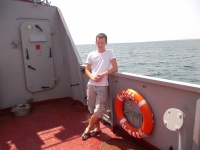 PositionFrom / ToVessel nameVessel typeDWTMEBHPFlagShipownerCrewingEngine Cadet14.01.2013-16.03.2013ChigirinNaval Ship338diesel2x310 horsepoweUkraineNaval Academy named after Nakhimov&mdash;